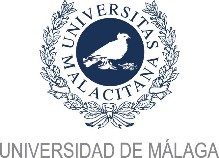 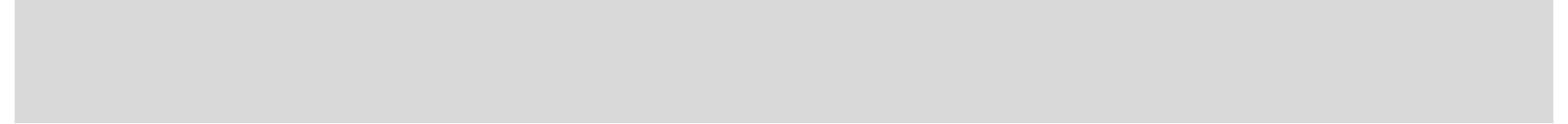 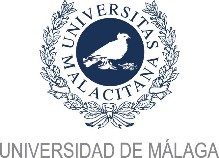 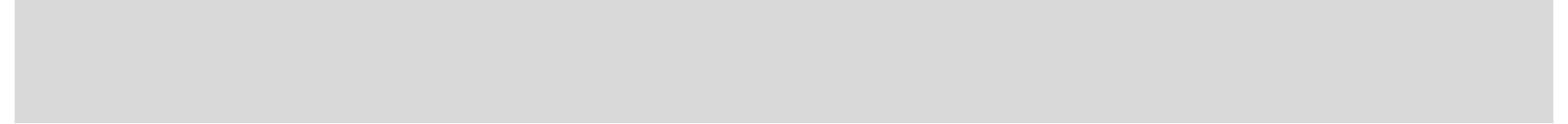 PLAN DE ACCIÓN TUTORIAL                              ACTIVIDADES DE ORIENTACIÓN ACADÉMICA Y PROFESIONAL CURSO 2019/20**A partir del 18 de octubre se abrirá en la Sala de Coordinación del alumnado y profesorado la inscripción para los diversos talleres.Jornadas de Bienvenida:-Palabras de bienvenida, a cargo de la Decana de la Facultad de Ciencias de la Educación.-Información relativa al Máster, a cargo de la Coordinación Académica del Máster.18 de octubre 2019, de 11 a 13h. Aula Magna-Facultad de DerechoTaller “Igualdad de género en las aulas”Impartido por ONG Prodiversa.5 de noviembre 2019, de 13 a 15 h. Aulario López Peñalver, Aula 4Taller “Pautas para el proyecto profesional y recursos para el empleo”Impartido por el Servicio de Empleo y Orientación Profesional de la Universidad de Málaga.7 de noviembre 2019, de 14 a 15 h. Aulario López Peñalver, Aula 7BCurso online “Orientación bibliográfica para la elaboración del TFM de CC. Educación”Impartido por el Servicio de Biblioteca de las Facultades de CC. Educación y Psicología.Inscripciones web Biblioteca: enero 2020 Desarrollo del curso:22/01 a 12/02Taller “Resiliencia y educación: estrategias para incorporar en el aula de Secundaria”Impartido por D. Pablo Cortés González. Profesor de la Facultad CC. Educación de la UMA9 de enero de 2020, de 12 a 13.30 hs. Aulario López Peñalver, Aula 7B“Taller práctico para mejorar tus habilidades emocionales como docente"Impartido por D. Natalio Extremera Pacheco, Profesor de la Facultad de Psicología de la UMATaller 1: 21 y 28 de Enero de 10.30 a 13.30 h. Aulario López Peñalver, Aula 7BTaller 2: 22 y 29 de Enero de 17 a 20 hs.a 20.00Ciclo “Herramientas para la prevención del acoso y la discriminación en centros escolares”, configurado por dos talleres.Primer taller: Cara al acoso a cargo de D Miguel Angel Armario Gálvez, Profesor del IES Politécnico Jesús Marín. Segundo Taller: Dinámicas de Acción Tutorial: El Teatro-Forum, a cargo de Dº Maria Teresa Padilla Aguilar, Profesora del IES Huelín.Febrero 2020Aulario López Peñalver, Aula 7B 12 de febrero de 2020, de 11 a 13 hs.  27 de febrero de 2020, de 16 a 18 hs.Taller “Pizarra digital interactiva y aplicaciones de móviles”Impartido por personal del Laboratorio de NNTT de la Facultad de CC. Educación.Febrero 2020, en horarios mañana y tarde.Inscripciones: Sala Coordinación MásterTaller ”Tecnologías emergentes para la construcción del conocimiento en escenarios amplificados e inmersivos”Impartido por Dº Noelia Margarita Moreno Martínez, Profesora de la Facultad de Psicología de la UMA11 de marzo 2020, de 16 a 18 h. Aulario López Peñalver, Aula 7BCharla: “Acceso a los cuerpos de Educación Secundaria: normativa, requisitos de ingreso y proceso de selección”.Impartido por D.Jesús Girón Gambero, Prof. De la Facultad de Ciencias de la Educación. Prof. del IES Isaac Albéniz.25 de marzo 2020, de 13 a 15 h. Aulario López Peñalver, Aula 7BTaller "Oportunidades de empleo en Reino Unido"Agencia de colocación U-Teach.Abril 2020, de 14 a 15 h.(Fecha a confirmar)Taller: ¿Estamos formados para prevenir el ciberacoso?Impartido por Francisco Jaén Cubero.Ingeniero Técnico de Telecomunicaciones. Máster en CiberseguridadMáster en Business Intelligence y Big Data(Máster de profesorado especialidad TIPI)24 de abril de 2020, de 17 a 18.30 h. Aulario López Peñalver, Aula 7BTaller "Acceso a la función docente en el sector privado-concertado"Impartido por D. Juan Aguilar, Director de Recurso Humanos de la Fundación Diocesana de Enseñanza Santa Mª de la Victoria.Mayo 2020Feria de Empleo (por confirmar)